УКАЗ                  ПРЕЗИДЕНТА РОССИЙСКОЙ ФЕДЕРАЦИИ          О некоторых вопросах противодействия коррупции         (В редакции Указа Президента Российской Федерации                      от 15.07.2015 г. N 364)     В соответствии с частью 1  статьи  5  Федерального  закона  от25 декабря   2008 г.   N 273-ФЗ   "О противодействии    коррупции",Федеральным законом  от  22 декабря  2014 г.  N 431-ФЗ  "О внесенииизменений в отдельные законодательные акты Российской Федерации  повопросам противодействия коррупции"  и  в  целях  совершенствованиядеятельности по противодействию коррупции п о с т а н о в л я ю:     1. Руководителям    федеральных    государственных    органов,государственных корпораций (компаний), фондов и  иных  организаций,созданных Российской Федерацией на основании федеральных законов:     а) обеспечить  в  3-месячный  срок  разработку  и  утверждениеперечней должностей, предусмотренных подпунктом "и" пункта 1  части1 статьи 2 Федерального закона от 7 мая 2013 г. N 79-ФЗ  "О запретеотдельным категориям лиц открывать и иметь счета (вклады),  хранитьналичные  денежные  средства  и  ценности  в  иностранных   банках,расположенных за пределами территории Российской Федерации, владетьи  (или)  пользоваться  иностранными   финансовыми   инструментами"(далее - Федеральный  закон  "О запрете  отдельным  категориям  лицоткрывать  и  иметь  счета  (вклады),  хранить  наличные   денежныесредства  и  ценности  в  иностранных  банках,   расположенных   запределами  территории  Российской  Федерации,   владеть   и   (или)пользоваться иностранными финансовыми инструментами");     б) при разработке перечней должностей, указанных  в  подпункте"а"  настоящего  пункта,  исходить  из  того,   что   обязательномувключению   в   соответствующий   перечень   подлежат    должности,удовлетворяющие одному из следующих критериев:     должности  федеральной  государственной  гражданской   службы,отнесенные к высшей группе должностей;     исполнение обязанностей по должности предусматривает допуск  ксведениям особой важности.     2. Рекомендовать Центральному  банку  Российской  Федерации  иорганам  государственной  власти  субъектов  Российской   Федерацииобеспечить в 3-месячный  срок  разработку  и  утверждение  перечнейдолжностей, предусмотренных подпунктом "и" пункта 1 части 1  статьи2 Федерального закона "О запрете отдельным категориям лиц открыватьи иметь  счета  (вклады),  хранить  наличные  денежные  средства  иценности  в  иностранных   банках,   расположенных   за   пределамитерритории  Российской  Федерации,  владеть  и  (или)  пользоватьсяиностранными финансовыми инструментами", руководствуясь  подпунктом"б" пункта 1 настоящего Указа.     3. Установить,  что  впредь   до   принятия   соответствующегофедерального  закона  факт,   свидетельствующий   о   невозможностивыполнения лицами, указанными  в  части  1  статьи  2  Федеральногозакона "О запрете отдельным категориям лиц открывать и иметь  счета(вклады),  хранить  наличные  денежные  средства   и   ценности   виностранных   банках,   расположенных   за   пределами   территорииРоссийской Федерации, владеть  и  (или)  пользоваться  иностраннымифинансовыми инструментами", требований этого Федерального закона  всвязи с арестом, запретом распоряжения,  наложенными  компетентнымиорганами    иностранного    государства    в     соответствии     сзаконодательством данного иностранного государства,  на  территориикоторого находятся счета (вклады), осуществляется хранение наличныхденежных средств и ценностей в иностранном банке  и  (или)  имеютсяиностранные  финансовые  инструменты,   или   в   связи   с   инымиобстоятельствами,  не  зависящими  от  воли  таких  лиц,   подлежитрассмотрению по заявлениям этих лиц  на  заседании  соответствующейкомиссии  по  соблюдению  требований  к  служебному   поведению   иурегулированию конфликта интересов (аттестационной комиссии).     4. Внести в Указ Президента  Российской  Федерации  от  18 мая2009 г.  N 557  "Об утверждении  перечня   должностей   федеральнойгосударственной службы, при назначении на которые  граждане  и  призамещении  которых  федеральные  государственные  служащие  обязаныпредставлять   сведения   о   своих   доходах,   об   имуществе   иобязательствах  имущественного  характера,  а  также   сведения   одоходах, об имуществе  и  обязательствах  имущественного  характерасвоих  супруги  (супруга)  и  несовершеннолетних  детей"  (Собраниезаконодательства Российской Федерации, 2009, N 21, ст. 2542;  2012,N 4, ст. 471; N 14, ст. 1616; 2014, N 27, ст. 3754)  и  в  переченьдолжностей федеральной государственной службы,  при  назначении  накоторые   граждане   и   при    замещении    которых    федеральныегосударственные служащие  обязаны  представлять  сведения  о  своихдоходах, об имуществе и обязательствах имущественного характера,  атакже  сведения  о   доходах,   об   имуществе   и   обязательствахимущественного    характера    своих    супруги     (супруга)     инесовершеннолетних  детей,  утвержденный  этим  Указом,   следующиеизменения:     а) из наименования и пункта 1 Указа слова "при  назначении  накоторые граждане и" исключить;     б) из наименования перечня слова "при  назначении  на  которыеграждане и" исключить.     5. Внести   в   Положение    о    представлении    гражданами,претендующими на замещение должностей  федеральной  государственнойслужбы,  и  федеральными  государственными  служащими  сведений   одоходах, об имуществе и  обязательствах  имущественного  характера,утвержденное  Указом  Президента  Российской  Федерации  от  18 мая2009 г.  N 559  "О представлении   гражданами,   претендующими   назамещение  должностей   федеральной   государственной   службы,   ифедеральными государственными  служащими  сведений  о  доходах,  обимуществе  и  обязательствах  имущественного  характера"  (Собраниезаконодательства Российской Федерации, 2009, N 21, ст. 2544;  2010,N 3, ст. 274; 2012, N 12, ст. 1391;  2013,  N 14,  ст. 1670;  N 40,ст. 5044; N 49, ст. 6399; 2014, N 26,  ст. 3518,  3520),  следующиеизменения:     а) пункт 2 изложить в следующей редакции:     "2. Обязанность представлять сведения о доходах, об  имуществеи  обязательствах  имущественного  характера   в   соответствии   сфедеральными законами возлагается на гражданина,  претендующего  назамещение должности  федеральной  государственной  службы  (далее -гражданин),   и   на   федерального   государственного   служащего,замещавшего по состоянию  на  31 декабря  отчетного года  должностьгосударственной  службы,   предусмотренную   перечнем   должностей,утвержденным  Указом  Президента  Российской  Федерации  от  18 мая2009 г. N 557 (далее - государственный служащий).";     б) из подпункта "а" пункта 3 слова ", предусмотренные перечнемдолжностей, указанным в пункте 2 настоящего Положения," исключить;     в) (Утратил   силу  -  Указ  Президента  Российской  Федерацииот 15.07.2015 г. N 364)     6. Внести  в   Указ   Президента   Российской   Федерации   от21 сентября 2009 г.  N 1065  "О проверке  достоверности  и  полнотысведений, представляемых  гражданами,  претендующими  на  замещениедолжностей  федеральной  государственной  службы,  и   федеральнымигосударственными    служащими,    и     соблюдения     федеральнымигосударственными  служащими  требований  к  служебному   поведению"(Собрание  законодательства  Российской  Федерации,   2009,   N 39,ст. 4588; 2010, N 3, ст. 274; N 27, ст. 3446; N 30, ст. 4070; 2012,N 12, ст. 1391; 2013, N 14, ст. 1670; N 49, ст. 6399;  2014,  N 15,ст. 1729; N 26, ст. 3518) и в Положение о проверке достоверности  иполноты  сведений,  представляемых  гражданами,  претендующими   назамещение  должностей   федеральной   государственной   службы,   ифедеральными государственными служащими, и соблюдения  федеральнымигосударственными  служащими  требований  к  служебному   поведению,утвержденное этим Указом, следующие изменения:     а) в пункте 3 Указа:     из  подпункта  "з"  слова  ",  а  также  проверки   соблюдениягражданами,  замещавшими  должности   федеральной   государственнойслужбы, ограничений при заключении ими после  ухода  с  федеральнойгосударственной    службы    трудового     договора     и     (или)гражданско-правового   договора    в    случаях,    предусмотренныхфедеральными законами" исключить;     дополнить подпунктом "м" следующего содержания:     "м) осуществление проверки соблюдения гражданами,  замещавшимидолжности  федеральной  государственной  службы,  ограничений   призаключении  ими  после  увольнения  с  федеральной  государственнойслужбы трудового договора и (или) гражданско-правового  договора  вслучаях, предусмотренных федеральными законами.";     б) пункт 3 Положения изложить в следующей редакции:     "3. Проверка достоверности и полноты сведений  о  доходах,  обимуществе и обязательствах имущественного характера, представляемыхфедеральным   государственным   служащим,   замещающим    должностьфедеральной государственной  службы,  не  предусмотренную  перечнемдолжностей, утвержденным Указом Президента Российской Федерации  от18 мая 2009 г. N 557, и претендующим на  замещение  иной  должностифедеральной  государственной  службы,  осуществляется  в   порядке,установленном   настоящим   Положением   для   проверки   сведений,представляемых гражданами в соответствии с  нормативными  правовымиактами Российской Федерации.".     7. Внести в Положение о комиссиях по соблюдению  требований  кслужебному  поведению  федеральных   государственных   служащих   иурегулированию конфликта интересов, утвержденное Указом  ПрезидентаРоссийской  Федерации  от  1 июля  2010 г.  N 821  "О комиссиях  пособлюдению   требований   к   служебному   поведению    федеральныхгосударственных  служащих  и  урегулированию  конфликта  интересов"(Собрание  законодательства  Российской  Федерации,   2010,   N 27,ст. 3446;  2012,  N 12,  ст. 1391;  2013,  N 14,  ст. 1670;   N 49,ст. 6399; 2014, N 26, ст. 3518), следующие изменения:     а)  в  пункте 16:     подпункт "б" дополнить абзацем следующего содержания:     "заявление   государственного   служащего   о    невозможностивыполнить требования Федерального закона от 7 мая  2013 г.  N 79-ФЗ"О запрете  отдельным  категориям  лиц  открывать  и  иметь   счета(вклады),  хранить  наличные  денежные  средства   и   ценности   виностранных   банках,   расположенных   за   пределами   территорииРоссийской Федерации, владеть  и  (или)  пользоваться  иностраннымифинансовыми инструментами" (далее -  Федеральный  закон  "О запретеотдельным категориям лиц открывать и иметь счета (вклады),  хранитьналичные  денежные  средства  и  ценности  в  иностранных   банках,расположенных за пределами территории Российской Федерации, владетьи (или) пользоваться  иностранными  финансовыми  инструментами")  всвязи с арестом, запретом распоряжения,  наложенными  компетентнымиорганами    иностранного    государства    в     соответствии     сзаконодательством данного иностранного государства,  на  территориикоторого находятся счета (вклады), осуществляется хранение наличныхденежных средств и ценностей в иностранном банке  и  (или)  имеютсяиностранные  финансовые  инструменты,   или   в   связи   с   инымиобстоятельствами, не зависящими от его воли или  воли  его  супруги(супруга) и несовершеннолетних детей;";     подпункт "д" изложить в следующей редакции:     "д) поступившее  в  соответствии  с   частью   4   статьи   12Федерального    закона    от     25 декабря     2008 г.    N 273-ФЗ"О противодействии коррупции"  и  статьей  64-1  Трудового  кодексаРоссийской   Федерации   в   государственный   орган    уведомлениекоммерческой  или  некоммерческой  организации   о   заключении   сгражданином,  замещавшим   должность   государственной   службы   вгосударственном органе, трудового или гражданско-правового договорана  выполнение  работ  (оказание  услуг),  если  отдельные  функциигосударственного  управления  данной  организацией  входили  в  егодолжностные (служебные) обязанности, исполняемые во время замещениядолжности в государственном органе,  при  условии,  что  указанномугражданину комиссией ранее было отказано во вступлении в трудовые игражданско-правовые отношения с данной организацией или что  вопросо даче согласия такому  гражданину  на  замещение  им  должности  вкоммерческой или некоммерческой организации либо на  выполнение  имработы на условиях гражданско-правового договора в коммерческой илинекоммерческой организации комиссией не рассматривался.";     б) пункт 19 изложить в следующей редакции:     "19. Заседание    комиссии    проводится     в     присутствиигосударственного служащего, в  отношении  которого  рассматриваетсявопрос о соблюдении  требований  к  служебному  поведению  и  (или)требований об урегулировании конфликта интересов,  или  гражданина,замещавшего  должность  государственной  службы  в  государственноморгане. При наличии письменной просьбы  государственного  служащегоили гражданина,  замещавшего  должность  государственной  службы  вгосударственном органе, о рассмотрении указанного вопроса  без  егоучастия заседание комиссии проводится в его  отсутствие.  В  случаенеявки  на  заседание  комиссии  государственного  служащего   (егопредставителя) и при отсутствии письменной просьбы государственногослужащего  о  рассмотрении  данного   вопроса   без   его   участиярассмотрение  вопроса  откладывается.  В  случае  повторной  неявкигосударственного служащего без уважительной причины комиссия  можетпринять  решение  о  рассмотрении  данного  вопроса  в   отсутствиегосударственного служащего. В случае неявки на  заседание  комиссиигражданина,  замещавшего   должность   государственной   службы   вгосударственном  органе  (его  представителя),  при  условии,   чтоуказанный гражданин сменил место жительства и были предприняты  всемеры по информированию его о дате  проведения  заседания  комиссии,комиссия может принять решение о  рассмотрении  данного  вопроса  вотсутствие указанного гражданина.";     в) дополнить пунктом 25-2 следующего содержания:     "25-2. По итогам рассмотрения  вопроса,  указанного  в  абзацечетвертом подпункта "б" пункта 16  настоящего  Положения,  комиссияпринимает одно из следующих решений:     а) признать,  что  обстоятельства,  препятствующие  выполнениютребований Федерального закона "О запрете отдельным категориям  лицоткрывать  и  иметь  счета  (вклады),  хранить  наличные   денежныесредства  и  ценности  в  иностранных  банках,   расположенных   запределами  территории  Российской  Федерации,   владеть   и   (или)пользоваться  иностранными  финансовыми  инструментами",   являютсяобъективными и уважительными;     б) признать,  что  обстоятельства,  препятствующие  выполнениютребований Федерального закона "О запрете отдельным категориям  лицоткрывать  и  иметь  счета  (вклады),  хранить  наличные   денежныесредства  и  ценности  в  иностранных  банках,   расположенных   запределами  территории  Российской  Федерации,   владеть   и   (или)пользоваться иностранными финансовыми инструментами",  не  являютсяобъективными и уважительными. В этом  случае  комиссия  рекомендуетруководителю государственного органа применить  к  государственномуслужащему конкретную меру ответственности.";     г) пункт 26 изложить в следующей редакции:     "26. По итогам рассмотрения вопросов, указанных  в  подпунктах"а", "б", "г" и "д" пункта 16 настоящего Положения, и при наличии ктому  оснований  комиссия  может  принять  иное  решение,  чем  этопредусмотрено  пунктами  22-25,  25-1,  25-2  и   26-1   настоящегоПоложения. Основания и мотивы принятия такого решения  должны  бытьотражены в протоколе заседания комиссии.".     8. Внести в Указ Президента Российской Федерации  от  2 апреля2013 г.  N 309   "О мерах   по   реализации   отдельных   положенийФедерального   закона   "О противодействии   коррупции"   (Собраниезаконодательства Российской Федерации, 2013, N 14, ст. 1670;  N 23,ст. 2892; N 28, ст. 3813; N 49,  ст. 6399;  2014,  N 26,  ст. 3520;N 30,  ст. 4286)  изменение,  дополнив  пункт  25  подпунктом   "в"следующего содержания:     "в) издавать    методические     рекомендации     и     другиеинструктивно-методические    материалы,    касающиеся    реализациитребований  федеральных   законов,   нормативных   правовых   актовПрезидента  Российской   Федерации   и   Правительства   РоссийскойФедерации по вопросам противодействия коррупции.".     9. Настоящий Указ вступает в силу со дня его подписания.     Президент Российской Федерации                         В.Путин     Москва, Кремль     8 марта 2015 года     N 120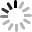 